 To Whom it May Concern:The bearer of this letter is an employee of {Employer}, and has been identified as an essential worker in the food and agriculture industry, and should be allowed to receive vaccinations relating to the COVID-19 pandemic. As determined by the Center for Disease Control and Prevention and the California Department of Public Health, food and agriculture workers are considered essential to the functioning of society and have a higher risk of exposure to COVID-19. It is imperative to ensure that workers in this sector receive the vaccination as soon as possible to keep the food supply chain operating. Our industry and their employees have served California communities faithfully since the beginning of the pandemic, and are one of the only essential businesses that has been consistently open to the public. With frontline food and agriculture workers included in tier 1 of Phase 1b, we will further facilitate protecting employees and the public. Questions concerning this letter may be directed via the point of contact indicated in the signature block below. For additional verification or inquiries regarding this letter please contact {Contact Name for Verification} at {Phone Number} between the hours of {Hours and Days here}.{Signature Block of Requesting Entity} Sponsored by: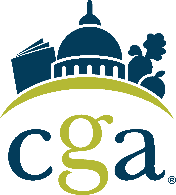 California Grocers Association1005 12th St. #200Sacramento, CA 95814